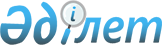 Об утверждении Правил оказания социальной помощи, установления размеров и определения перечня отдельных категорий нуждающихся граждан района Магжана Жумабаева Северо-Казахстанской области
					
			Утративший силу
			
			
		
					Решение маслихата района Магжана Жумабаева Северо-Казахстанской области от 14 ноября 2016 года № 7-1. Зарегистрировано Департаментом юстиции Северо-Казахстанской области 30 ноября 2016 года № 3946. Утратило силу решением маслихата района Магжана Жумабаева Северо-Казахстанской области от 2 июня 2017 года № 11-6
      Сноска. Утратило силу решением маслихата района Магжана Жумабаева Северо-Казахстанской области от 02.06.2017 № 11-6 (вводится в действие по истечении десяти календарных дней после дня его первого официального опубликования)

      В соответствии с пунктом 2-3 статьи 6 Закона Республики Казахстан от 23 января 2001 года "О местном государственном управлении и самоуправлении в Республике Казахстан", статьей 27 Закона Республики Казахстан от 6 апреля 2016 года "О правовых актах", постановлением Правительства Республики Казахстан от 21 мая 2013 года № 504 "Об утверждении Типовых правил оказания социальной помощи, установления размеров и определения перечня отдельных категорий нуждающихся граждан", маслихат района Магжана Жумабаева Северо-Казахстанской области РЕШИЛ:

      1. Утвердить прилагаемые Правила оказания социальной помощи, установления размеров и определения перечня отдельных категорий нуждающихся граждан района Магжана Жумабаева Северо-Казахстанской области (далее – Правила).

      2. Признать утратившими силу:

      1) решение маслихата района Магжана Жумабаева Северо-Казахстанской области от 23 декабря 2015 года № 45-5 "Об утверждении Правил оказания социальной помощи, установления размеров и определения перечня отдельных категорий нуждающихся граждан района Магжана Жумабаева Северо-Казахстанской области" (зарегистрировано в Реестре государственной регистрации нормативных правовых актов под № 3569 от 19 января 2016 года, опубликовано25 января 2016 года в информационно-правовой системе нормативных правовых актов Республики Казахстан "Әділет");

      2) решение маслихата района Магжана Жумабаева Северо-Казахстанской области от 6 июня 2016 года № 3-4 "О внесении изменений и дополнений в решение маслихата района Магжана Жумабаева Северо-Казахстанской области от 23 декабря 2015 года № 45-5 "Об утверждении Правил оказания социальной помощи, установления размеров и определения перечня отдельных категорий нуждающихся граждан района Магжана Жумабаева Северо-Казахстанской области" (зарегистрировано в Реестре государственной регистрации нормативных правовых актов под № 3806 от 5 июля 2016 года, опубликовано13 июля 2016 года в информационно-правовой системе нормативных правовых актов Республики Казахстан "Әділет").

      3. Настоящее решение вводится в действие по истечении десяти календарных дней после дня первого официального опубликования, и распространяются на правоотношения, возникшие с 1 января 2016 года. Правила оказания социальной помощи, установления размеров и определения перечня отдельных категорий нуждающихся граждан района Магжана Жумабаева Северо-Казахстанской области
      1. Настоящие правила оказания социальной помощи, установления размеров и определения перечня отдельных категорий нуждающихся граждан района Магжана Жумабаева Северо-Казахстанской области (далее – Правила) разработаны в соответствии с Законом Республики Казахстан от 23 января 2001 года "О местном государственном управлении и самоуправлении в Республике Казахстан", Законом Республики Казахстан от 6 апреля 2016 года "О занятости населения", постановлением Правительства Республики Казахстан от 21 мая 2013 года № 504 "Об утверждении Типовых правил оказания социальной помощи, установления размеров и определения перечня отдельных категорий нуждающихся граждан". 1. Общие положения
      2. Основные термины и понятия, которые используются в настоящих Правилах:

      1) Государственная корпорация "Правительство для граждан" (далее - уполномоченная организация) - юридическое лицо, созданное по решению Правительства Республики Казахстан, для оказания государственных услуг в соответствии с законодательством Республики Казахстан, организации работы по приему заявлений на оказание государственных услуг и выдаче их результатов услугополучателю по принципу "одного окна", а также обеспечения оказания государственных услуг в электронной форме;

      2) специальная комиссия – комиссия, создаваемая решением акима города республиканского значения, столицы, района (города областного значения), по рассмотрению заявления лица (семьи), претендующего на оказание социальной помощи в связи с наступлением трудной жизненной ситуации;

      3) памятные даты – события, имеющие общенародное историческое, духовное и культурное значение и оказавшие влияние на ход истории Республики Казахстан;

      4) меры по социальной адаптации – меры, предоставляемые в целях приспособления к условиям социальной среды в виде мер социальной реабилитации инвалидов, определенные статьей 21 Закона Республики Казахстан от 13 апреля 2005 года "О социальной защите инвалидов", а также иных мер государственной поддержки в порядке, предусмотренном законодательством Республики Казахстан;

      5) социальный контракт – соглашение между физическим лицом из числа безработных, самостоятельно занятых и малообеспеченных граждан Республики Казахстан и оралманов, участвующих в государственных мерах содействия занятости, с одной стороны, и центром занятости населения, с другой стороны, определяющее права и обязанности сторон;

      6) прожиточный минимум – необходимый минимальный денежный доход на одного человека, равный по величине стоимости минимальной потребительской корзины, рассчитываемой органами статистики в области;

      7) активные меры содействия занятости – мера государственной поддержки граждан Республики Казахстан и оралманов из числа самостоятельно занятого, безработного и малообеспеченного населения, осуществляемые государственным органом в порядке, установленном законодательством Республики Казахстан;

      8) праздничные дни – дни национальных и государственных праздников Республики Казахстан;

      9) среднедушевой доход семьи (гражданина) – доля совокупного дохода семьи, приходящаяся на каждого члена семьи в месяц;

      10) социальный контракт активизации семьи – соглашение между трудоспособным физическим лицом, выступающим от имени семьи и уполномоченным органом, определяющее права и обязанности сторон;

      11) индивидуальный план помощи семье (далее – индивидуальный план) – комплекс разработанных уполномоченным органом совместно с претендентом мероприятий по содействию занятости и (или) социальной адаптации;

      12) трудная жизненная ситуация – ситуация, объективно нарушающая жизнедеятельность гражданина, которую он не может преодолеть самостоятельно;

      13) уполномоченный орган–коммунальное государственное учреждение "Отдел занятости и социальных программ района Магжана Жумабаева Северо-Казахстанской области";

      14) участковая комиссия – комиссия, создаваемая решением акима сельского округа или города Булаево, для проведения обследования материального положения лиц (семей), обратившихся за социальной помощью, и подготовки заключений;

      15) обусловленная денежная помощь – выплата в денежной форме, предоставляемая государством физическим лицам или семьям с месячным среднедушевым доходом ниже 60 процентов от величины прожиточного минимума на условиях заключения социального контракта активизации семьи.

      16) предельный размер – утвержденный максимальный размер социальной помощи.

      3. Настоящие Правила распространяются на лиц, проживающих на территории района Магжана Жумабаева Северо-Казахстанской области.

      4. Для целей настоящих Правил под социальной помощью понимается помощь, предоставляемая акиматом района Магжана Жумабаева Северо-Казахстанской области через коммунальное государственное учреждение "Отдел занятости и социальных программ района Магжана Жумабаева Северо-Казахстанской области" в денежной форме отдельным категориям нуждающихся граждан (далее – получатели) в случае наступления трудной жизненной ситуации, а также к памятным датам и праздничным дням.

      5. Лицам, указанным в статье 20 Закона Республики Казахстан от 28 апреля 1995 года "О льготах и социальной защите участников, инвалидов Великой Отечественной войны и лиц, приравненных к ним" и статье 16 Закона Республики Казахстан от 13 апреля 2005 года "О социальной защите инвалидов в Республике Казахстан", социальная помощь оказывается в порядке, предусмотренном настоящими Правилами.

      6. Перечень памятных дат и праздничных дней, а также кратность оказания социальной помощи устанавливается согласно приложению 1 к настоящим Правилам. 

      Размер социальной помощи к памятным датам и праздничным дням для отдельно взятой категории получателей устанавливается в едином размере по согласованию с акиматом Северо-Казахстанской области.

      7. Участковые и специальные комиссии осуществляют свою деятельность на основании положений, утверждаемых акиматом Северо-Казахстанской области. 2. Порядок определения перечня категорий получателей социальной помощи и установления размеров социальной помощи
      8. Перечень категорий получателей, предельные размеры социальной помощи, сроки обращения за социальной помощью при наступлении трудной жизненной ситуации вследствие стихийного бедствия или пожара, устанавливаются местным исполнительным органом района и утверждаются согласно приложению 2 к настоящим Правилам.

      9. Окончательный перечень оснований для отнесения граждан к категории нуждающихся и проведения обследований материально-бытового положения лица (семьи) при наступлении трудной жизненной ситуации утверждается по формам согласно приложению 3 к настоящим Правилам.

      Специальная комиссия при вынесении заключения о необходимости оказания социальной помощи руководствуется перечнем оснований для отнесения граждан к категории нуждающихся.

      10. Размер оказываемой социальной помощи, за исключением обусловленной денежной помощи на основе социального контракта активизации семьи, в каждом отдельном случае определяет специальная комиссия и указывает его в заключении о необходимости оказания социальной помощи .

      11. Социальная помощь по основаниям, указанным в подпунктах 1) – 13) приложения 3 к настоящим Правилам предоставляется гражданам с учетом среднедушевого дохода лица (семьи), не превышающего порога однократного размера прожиточного минимума, в размере 5 (пяти) месячных расчетных показателей, единовременно.

      12. Обусловленная денежная помощь по основанию, указанному в подпункте 14) приложения 3 к настоящим Правилам, предоставляется в виде разницы между среднедушевым доходом лица (семьи) и 60 процентами от величины прожиточного минимума, установленной в Северо-Казахстанской области, ежемесячно или единовременно за три месяца по заявлению претендента, на каждого члена семьи (лицо), и назначается на срок действия социального контракта активизации семьи. 

      13. Размер обусловленной денежной помощи пересчитывается в случае изменения состава семьи с момента наступления указанных обстоятельств, но не ранее момента ее назначения. 

      14. Социальная помощь по основанию, указанному в подпункте 15) приложения 3 к настоящим Правилам предоставляется один раз в 2 года в размере стоимости согласно предоставленной счет-фактуре (кроме драгоценных металлов и протезов из металлокерамики, металлоакрила), без учета доходов.

      15. Социальная помощь по основанию, указанному в подпункте 16) приложения 3 к настоящим Правилам предоставляется один раз в год в размере стоимости санаторно-курортного лечения, без учета доходов.

      16. Социальная помощь по основанию, указанного в подпункте 17) приложения 3 к настоящим Правилам предоставляется ежемесячно в размере 2 (двух) месячных расчетных показателей, без учета доходов.

      17. Социальная помощь по основанию, указанному в подпункте 18) приложения 3 к настоящим Правилам предоставляется ежемесячно в размере 2 (двух) месячных расчетных показателей, без учета доходов.

      18. Социальная помощь по основанию, указанному в подпункте 19) приложения 3 к настоящим Правилам предоставляется ежеквартально без учета дохода в размере 5 (пяти) месячных расчетных показателей по предъявлению справки и списка из учреждения здравоохранения. Выплату социальной помощи производить за истекший месяц.

      19. Социальная помощь по основанию, указанному в подпункте 20) приложения 3 к настоящим Правилам предоставляется гражданам (семье) без учета доходов лица (семьи) в размере 40 (сорока) месячных расчетных показателей, единовременно.

      20.Социальная помощь по основанию указанному в подпункте 21) приложения 3 к настоящим правилам предоставляется единовременно без учета дохода в размере 200 (двухсот) месячных расчетных показателей.

      21. Социальная помощь по основанию указанному в подпункте 22) приложения 3 к настоящим правилам предоставляется единовременно без учета дохода в размере стоимости проезда на госпитализацию согласно предоставленных билетов. 

      22. Среднедушевой доход лица (семьи) на оказание обусловленной денежной помощи исчисляется путем деления совокупного дохода, полученного как в денежной, так и в натуральной форме, за три месяца предшествующих месяцу обращения за назначением обусловленной денежной помощи, на число членов семьи и на три месяца.

      Среднедушевой доход лица (семьи), претендующего на оказание обусловленной денежной помощи на основе социального контракта активизации семьи, не пересматривается в течение срока действия социального контракта активизации семьи.

      При этом совокупный доход рассчитывается в соответствии с Правилами исчисления совокупного дохода лица (семьи), претендующего на получение государственной адресной социальной помощи, утвержденными приказом Министра труда и социальной защиты населения Республики Казахстан от 28 июля 2009 года № 237-п "Об утверждении Правил исчисления совокупного дохода лица (семьи), претендующего на получение государственной адресной социальной помощи" (зарегистрирован в Министерстве юстиции Республики Казахстан под № 5757от 28 августа 2009 года).

      23. Месяцем обращения считается месяц подачи заявления с прилагаемыми документами. 3. Порядок оказания социальной помощи
      24. Социальная помощь к памятным датам и праздничным дням оказывается по списку, утверждаемому акиматом района Магжана Жумабаева Северо-Казахстанской области по представлению уполномоченной организации, либо иных организаций без истребования заявлений от получателей.

      25. Для получения социальной помощи при наступлении трудной жизненной ситуации заявитель от себя или от имени семьи в уполномоченный орган или акиму поселка, села, сельского округа предоставляет заявление с приложением следующих документов:

      1) документ, удостоверяющий личность;

      2) документ, подтверждающий регистрацию по постоянному месту жительства;

      3) сведения о составе лица (семьи) по форме согласно приложению 4 к настоящим Правилам;

      4) сведения о доходах лица (членов семьи);

      5) акт и/или документ, подтверждающий наступление трудной жизненной ситуации.

      26. Для получения обусловленной денежной помощи при наступлении трудной жизненной ситуации заявитель от себя или от имени семьи в уполномоченный орган или акиму поселка, села, сельского округа предоставляет заявление с приложением следующих документов:

      1) документ, удостоверяющий личность;

      2) документ, подтверждающий регистрацию по постоянному месту жительства или адресной справки, или справки акима сельского округа;

      3) сведения о составе семьи по форме согласно приложению 5 к настоящим Правилам;

      4) сведения о наличии личного подсобного хозяйства по форме согласно приложению 6 к настоящим Правилам;

      5) документа, подтверждающего установление опеки (попечительства) над членом семьи (при необходимости).

      27. Документы предоставляются в подлинниках и копиях для сверки, после чего подлинники документов возвращаются заявителю.

      28. При поступлении заявления на оказание социальной помощи при наступлении трудной жизненной ситуации уполномоченный орган или аким сельского округа в течение одного рабочего дня направляет документы заявителя в участковую комиссию для проведения обследования материального положения лица (семьи).

      29. Участковая комиссия в течение двух рабочих дней со дня получения документов проводит обследование заявителя, по результатам которого составляет акт о материальном положении лица (семьи), подготавливает заключение о нуждаемости лица (семьи) в социальной помощи, по формам согласно приложениям 7, 8 к настоящим Правилам и направляет их акиму сельского округа.

      При обращении лица (семьи) за назначением обусловленной денежной помощи, участковая комиссия в течение трех рабочих дней со дня получения документов проводит обследование заявителя, по результатам которого составляет акт о материальном положении лица (семьи), подготавливает заключение о нуждаемости лица (семьи) в обусловленной денежной помощи по формам согласно приложениям 9, 10 к настоящим Правилам и направляет их акиму сельского округа.

      Аким сельского округа в течение двух рабочих дней со дня получения акта и заключения участковой комиссии направляет их с приложенными документами в уполномоченный орган.

      30. В случае недостаточности документов для оказания социальной помощи уполномоченный орган запрашивает в соответствующих органах сведения, необходимые для рассмотрения представленных для оказания социальной помощи документов.

      31. В случае невозможности представления заявителем необходимых документов в связи с их порчей, утерей, уполномоченный орган принимает решение об оказании социальной помощи на основании данных иных уполномоченных органов и организаций, имеющих соответствующие сведения.

      32. Уполномоченный орган в течение одного рабочего дня со дня поступления документов от участковой комиссии или акима сельского округа производит расчет среднедушевого дохода лица (семьи) в соответствии с законодательством Республики Казахстан и представляет полный пакет документов на рассмотрение специальной комиссии.

      33. Специальная комиссия в течение двух рабочих дней со дня поступления документов выносит заключение о необходимости оказания социальной помощи, при положительном заключении указывает размер социальной помощи.

      34. Уполномоченный орган в течение восьми рабочих дней со дня регистрации документов заявителя на оказание социальной помощи принимает решение об оказании, либо отказе в оказании социальной помощи на основании принятых документов и заключения специальной комиссии о необходимости оказания социальной помощи.

      В случаях, указанных в пунктах 30 и 31 настоящих Правил, уполномоченный орган принимает решение об оказании, либо отказе в оказании социальной помощи в течение двадцати рабочих дней со дня принятия документов от заявителя или акима сельского округа.

      35.Уполномоченный орган письменно уведомляет заявителя о принятом решении (в случае отказа – с указанием основания) в течение трех рабочих дней со дня принятия решения.

      36. Отказ в оказании социальной помощи осуществляется в случаях:

      1) выявления недостоверных сведений, представленных заявителями;

      2) отказа, уклонения заявителя от проведения обследования материального положения лица (семьи);

      3) превышения размера среднедушевого дохода лица (семьи) порога для оказания социальной помощи;

      37. Отказ в оказании обусловленной денежной помощи осуществляется в случаях:

      1) превышение среднедушевого дохода уровня 60 процентов от величины прожиточного минимума;

      2) отказа заявителя, члена (членов) семьи от заключения социального контракта активизации семьи по основанию, указанному в подпункте 14) приложения 3.

      3) предоставления заявителем неполного пакета документов;

      4) отказа заявителя, члена (членов) семьи от проведения обследования о семейном и материальном положении участковой комиссией;

      5) выявления факта недостоверных (поддельных) документов и ложной информации;

      6) выявления факта предоставления назначения или подачи заявления на назначение обусловленной денежной помощи;

      7) отказа заявителя, члена (членов) семьи от приостановления выплаты адресной социальной помощи. 

      Финансирование расходов на предоставление социальной помощи осуществляется в пределах средств, предусмотренных бюджетом района на текущий финансовый год.

      Выплата социальной помощи осуществляется уполномоченным органом через банки второго уровня путем перечисления сумм на лицевые счета заявителей. 4. Порядок оказания обусловленной денежной помощи на основе социального контракта активизации семьи
      38. При обращении лица (семьи) за обусловленной денежной помощью на основе социального контракта активизации семьи специалист уполномоченного органа по вопросам занятости или аким сельского округа на уровне проведения консультации разъясняет условия ее оказания и при согласии на заключение социального контракта активизации семьи проводит собеседование с гражданином, в ходе которого уточняет информацию о проблемах лица (семьи), о ее возможностях по выходу из трудной жизненной ситуации.

      По результатам собеседования оформляется лист собеседования и заполняется заявление, анкета о семейном и материальном положении заявителя по формам согласно приложениям 11,12,13 к настоящим Правилам.

      39. После предоставления заявителем соответствующих документов в его присутствии сотрудник уполномоченного органа формирует запрос по индивидуальному идентификационному номеру претендента и членов семьи в государственные информационные системы, по форме согласно приложению 14 к настоящим Правилам.

      При представлении государственными органами и (или) организациями электронных документов, подтверждающих запрашиваемые сведения, уполномоченный орган регистрирует заявление в журнале регистрации заявлений, по форме согласно приложению 15 к настоящим Правилам, после чего заявителю выдается отрывной талон с отметкой о принятии документов.

      40. После определения права на обусловленную денежную помощь на основе социального контракта уполномоченный орган приглашает заявителя и членов его семьи для разработки индивидуального плана помощи семьи, а также для заключения социального контракта активизации семьи, по форме согласно приложению 16 к настоящим Правилам.

      При этом претенденты из числа самозанятых, безработных, за исключением случаев, предусмотренных пунктом 43 настоящих Правил и инвалидов 1 и 2 группы, учащихся, студентов, слушателей, курсантов и магистрантов очной формы обучения, в течение одного рабочего дня направляются для участия в активных мерах содействия занятости в центр занятости либо предоставляют направления на иные меры содействия занятости, реализуемые за счет средств местного бюджета в соответствии с Законом Республики Казахстан от 6 апреля 2016 года "О занятости населения".

      41. В день заключения социального контракта активизации семьи уполномоченный орган принимает решение о назначении (отказе в назначении обусловленной денежной помощи), по форме согласно приложению 17 к настоящим Правилам, и в случае принятия решения об отказе в заявителю направляют уведомление об отказе в назначении обусловленной денежной помощи (с указанием причины) по форме согласно приложению 18 к настоящим Правилам.

      42. Индивидуальный план разрабатывается совместно с заявителем и (или) членами его семьи и содержит намечаемые мероприятия по содействию занятости и социальной адаптации лица (семьи) для повышения уровня жизни малообеспеченных граждан, в частности:

      1) активный поиск работы при содействии уполномоченного органа и (или) Центра занятости, и трудоустройство на предложенное ими место работы;

      2) прохождение профессиональной подготовки, переподготовки, повышения квалификации;

      3) осуществление индивидуальной предпринимательской деятельности, ведение личного подсобного хозяйства;

      4) в случае наличия в составе семьи беременных женщин постановку на медицинский учет до 12 недель беременности в организации здравоохранения, оказывающей акушерско-гинекологическую помощь и наблюдение в течение всего периода беременности;

      5) добровольное лечение при наличии социально-значимых заболеваний (алкоголизм, наркомания, туберкулез);

      6) своевременное получение специальных социальных услуг и (или) мер реабилитации инвалидов;

      7) другие мероприятия по профессиональной и социальной адаптации, определенные по усмотрению уполномоченного органа в зависимости от индивидуальной потребности малообеспеченной семьи (гражданина).

      43. Участие в мерах содействия занятости является обязательным условием для трудоспособных членов семьи, за исключением следующих случаев: 

      1) на период стационарного, амбулаторного (санаторного) лечения (при предоставлении подтверждающих документов от соответствующих медицинских организаций);

      2) осуществления кроме основного (ых) претендента (ов) участия в государственных мерах содействия занятости, ухода за детьми до трех лет, ребенком-инвалидом до восемнадцати лет, инвалидами первой и второй групп, престарелыми старше восьмидесяти лет, которые нуждаются в постороннем уходе и помощи.

      44. Социальный контракт активизации семьи заключается на шесть месяцев с возможностью пролонгации до шести месяцев, при условии необходимости продления социальной адаптации членов семьи, и (или) не завершения трудоспособными членами семьи профессионального обучения и (или) прохождения молодежной практики и (или) занятости в социальных рабочих местах.

      При пролонгации социального контракта активизации семьи размер обусловленной денежной помощи на основе социального контракта не пересматривается.

      45. Социальный контракт активизации семьи заключается в двух экземплярах, один из которых выдается заявителю под роспись в журнале регистрации социального контракта активизации семьи по форме согласно приложению 19 к настоящим Правилам, второй хранится в уполномоченном органе.

      46. Мониторинг исполнения обязательств по социальному контракту активизации семьи осуществляется органом, его заключившим.

      47. Уполномоченный орган осуществляет на всех этапах сопровождение социального контракта активизации семьи и контроль за выполнением индивидуального плана, а также проводит оценку его эффективности. 5. Основания для прекращения и возврата предоставляемой социальной помощи
      48. Социальная помощь прекращается решением о прекращении выплаты обусловленной денежной помощи по форме согласно приложению 20 к настоящим Правилам в случаях:

      1) смерти получателя;

      2) выезда получателя на постоянное проживание за пределы района Магжана Жумабаева, выезда получателей обусловленной денежной помощи на постоянное местожительство за пределы Республики Казахстан, в том числе выбытие из Государственной базы данных "Физические лица";

      3) направления получателя на проживание в государственные медико-социальные учреждения;

      4) выявления недостоверных сведений, предоставленных заявителем;

      5) невыполнения получателем обусловленной денежной помощи обязательств по социальному контракту активизации семьи и социальному контракту;

      6) отсутствия движений по банковскому счету получателя обусловленной денежной помощи более трех месяцев;

      7) поступления сведений об умерших или объявленных умершими, в том числе из Государственной базы данных "Физические лица";

      8) истечения срока действия документа, удостоверяющего личность;

      9) выявления факта без вести пропавших лиц, находящихся в розыске, представляемых Генеральной прокуратурой Республики Казахстан, в том числе из Государственной базы данных "Физические лица";

      10) поступления сведений об освобожденных и отстраненных опекунах (попечителях);

      При этом в случае выявления предоставления недостоверных сведений, повлекших за собой незаконное назначение обусловленной денежной помощи, выплата обусловленной денежной помощи лицу (семье) прекращается на период ее назначения. Уполномоченный орган принимает меры по возврату излишне выплаченных сумм в установленном законодательством порядке.

      Выплата социальной помощи прекращается с месяца наступления указанных обстоятельств.

      49. Излишне выплаченные суммы подлежат возврату в добровольном или ином установленном законодательством Республики Казахстан порядке. 6. Заключительное положение
      50. Мониторинг и учет предоставления социальной помощи, за исключением социальной помощи на основе социального контракта активизации семьи, проводит уполномоченный орган с использованием базы данных автоматизированной информационной системы "Е-Собес".

      51. Мониторинг и учет предоставления обусловленной социальной помощи на основе социального контракта активизации семьи, проводит уполномоченный орган с использованием базы данных автоматизированной информационной системы "Социальная помощь". Перечень памятных дат, праздничных дней, категорий получателей, а также кратность и размер оказания социальной помощи 
      Сноска. Приложение 1 - в редакции решения маслихата района Магжана Жумабаева Северо-Казахстанской области от 27.02.2017 № 10-5 (вводится в действие по истечении десяти календарных дней после дня его первого официального опубликования).

 Перечень категорий получателей, предельные размеры социальной помощи, ее кратность, сроки обращения за социальной помощью при наступлении трудной жизненной ситуации вследствие стихийного бедствия или пожара Окончательный перечень оснований для отнесения граждан к категории нуждающихся и проведения обследований материально-бытового положения лица (семьи) при наступлении трудной жизненной ситуации
      1) сиротство;

      2) отсутствие родительского попечения;

      3) безнадзорность несовершеннолетних, в том числе девиантное поведение;

      4) ограничение возможностей раннего психофизического развития детей от рождения до трех лет;

      5) стойкие нарушения функций организма, обусловленные физическими и (или) умственными возможностями;

      6) ограничение жизнедеятельности вследствие социально значимых заболеваний и заболеваний, представляющих опасность для окружающих;

      7) неспособность к самообслуживанию в связи с преклонным возрастом, вследствие перенесенной болезни и (или) инвалидности;

      8) жестокое обращение, приведшее к социальной дезадаптации и социальной депривации;

      9) бездомность (лица без определенного места жительства);

      10) освобождение из мест лишения свободы;

      11) нахождение на учете службы пробации уголовно-исполнительной инспекции;

      12) нахождение несовершеннолетних в организациях образования с особым режимом содержания;

      13) наличие среднедушевого дохода лица (семьи), не превышающего порога однократного размера прожиточного минимума;

      14) наличие среднедушевого дохода, не превышающего 60 процентов от прожиточного минимума, при заключении социального контракта активизации семьи на условиях участия трудоспособных членов семьи (лица) в мерах содействия занятости;

      15) нуждаемость участников и инвалидов Великой Отечественной войны, а также лиц, приравненных по льготам и гарантиям к участникам и инвалидам Великой Отечественной войны, указанных в статьях 5,6,7,8 и 9 Закона Республики Казахстан от 28 апреля 1995 года "О льготах и социальной защите участников, инвалидов Великой Отечественной войны и лиц, приравненных к ним", в зубопротезировании;

      16) нуждаемость участников и инвалидов Великой Отечественной войны, а также лиц, приравненных по льготам и гарантиям к участникам и инвалидам Великой Отечественной войны, указанных в статьях 5,6,7,8 и 9 Закона Республики Казахстан от 28 апреля 1995 года "О льготах и социальной защите участников, инвалидов Великой Отечественной войны и лиц, приравненных к ним", в санаторно-курортном лечении в санаториях и профилакториях Республики Казахстан;

      17) нуждаемость участников и инвалидов Великой Отечественной войны, указанных в статьях 5 и 7 Закона Республики Казахстан от 28 апреля 1995 года "О льготах и социальной защите участников, инвалидов Великой Отечественной войны и лиц, приравненных к ним" в возмещении затрат за оплату коммунальных услуг и приобретения топлива;

      18) нуждаемость лиц, приравненных по льготам и гарантиям к участникам и инвалидам Великой Отечественной войны, указанных в статьях 6, 8 и 9 Закона Республики Казахстан от 28 апреля 1995 года "О льготах и социальной защите участников, инвалидов Великой Отечественной войны и лиц, приравненных к ним" в возмещении затрат за оплату коммунальных услуг и приобретения топлива;

      19) нуждаемость лиц больных активной формой туберкулеза, ежеквартально;

      20) причинение ущерба гражданину (семье) либо его имуществу вследствие стихийного бедствия или пожара;

      21) нуждаемость выпускников медицинских высших учебных заведений, прибывших на постоянную работу в город Булаево, на получение социальной помощи;

      22) нуждаемость участников и инвалидов Великой Отечественной войны и лиц, приравненных по льготам и гарантиям к участникам и инвалидам Великой Отечественной войны, пострадавших в зоне Семипалатинского ядерного полигона, инвалидов 1, 2, 3 группы от общего заболевания, детей-инвалидов, а также граждан, сопровождающих детей-инвалидов, в проезде до места госпитализации и обратно по территории Республики Казахстан железнодорожным, автомобильным пассажирским транспортом (кроме такси) от станции отправления одного из видов указанных транспортных средств.
      Регистрационный номер семьи _______________________ Сведения о составе семьи заявителя
      ______________________________________ ________________________________________       (Фамилия, имя, отчество заявителя)       (домашний адрес, тел.) 

      Подпись заявителя __________________ Дата ____________ 

      Фамилия, имя, отчество должностного лица органа, уполномоченного заверять сведения о составе семьи

      ______________ (подпись)


      Регистрационный номер семьи _____ Сведения о составе семьи получателя обусловленной денежной помощи
      ____________________________________________________________________ 

      (Фамилия, имя, отчество (при его наличии) заявителя) (домашний адрес, телефон)

      

      Подпись заявителя _______             Дата _________________

      ________________________________________ _________________
Фамилия, имя, отчество (при его наличии)             (подпись)
должностного лица органа, уполномоченного
заверять сведения о составе семьи 


      Регистрационный номер семьи __________ Сведения о наличии личного подсобного хозяйства
      

      Подпись заявителя      _________      Дата____________

      Фамилия, имя, отчество (при его наличии) акима поселка, села, сельского округа или иного должностного лица органа, уполномоченного подтверждать сведения о размере личного подсобного хозяйства __________________________________ (подпись) АКТ 
обследования для определения нуждаемости лица (семьи) в связи с наступлением трудной жизненной ситуации
      от "___" __________ 20___г.                        ________________ (населенный пункт)

      1. Фамилия, имя, отчество заявителя_________________________________________

      2. Адрес места жительства_________________________________________________

      3. Трудная жизненная ситуация, в связи с наступлением которой заявитель обратился за социальной помощью _________________________

      4.Состав семьи (учитываются фактически проживающие в семье)___ человек, в том числе: 

      Всего трудоспособных _________ человек.

      Зарегистрированы в качестве безработного в органах занятости _______ человек. 

      Количество детей: ______

      обучающихся в высших и средних учебных заведениях на платной основе _______ человек, стоимость обучения в год ________ тенге.

      Наличие в семье Участников Великой Отечественной войны, инвалидов Великой Отечественной войны, приравненных к участникам Великой Отечественной войны и инвалидам Великой Отечественной войны, пенсионеров, пожилых лиц, старше 80-ти лет, лиц, имеющих социально значимые заболевания (злокачественные новообразования, туберкулез, вирус иммунодефицита человека), инвалидов, детей-инвалидов (указать или добавить иную категорию)______________________________________________________

      5. Условия проживания (общежитие, арендное, приватизированное жилье, служебное жилье, жилой кооператив, индивидуальный жилой дом или иное - указать): _____________________________________________________________________________

      Расходы на содержание жилья: ____________________________________________________________________

      Доходы семьи: 

      6. Наличие: автотранспорта (марка, год выпуска, правоустанавливающий документ, заявленные доходы от его эксплуатации) _______иного жилья, кроме занимаемого в настоящее время, (заявленные доходы от его эксплуатации) _____________________________________________________________________________

      7. Сведения о ранее полученной помощи (форма, сумма, источник): _____________________________

      8. Иные доходы семьи (форма, сумма, источник): _____________________________________________

      9. Обеспеченность детей школьными принадлежностями, одеждой, обувью:______________________

      10. Санитарно-эпидемиологические условия проживания: _____________________________________

      Председатель комиссии:      _____________________      _______________

      Члены комиссии: 

      ______________________            ______________________

      (подписи)                  (Фамилия, имя, отчество)

      С составленным актом ознакомлен(а): ________________ Фамилия, имя, отчество и подпись заявителя 

      От проведения обследования отказываюсь __________________Ф.И.О. и подпись заявителя (или одного из членов семьи), 

      дата________________(заполняется в случае отказа заявителя от проведения обследования) 

 Заключение участковой комиссии № ____
      ___ _________ 20___ г.


      Участковая комиссия в соответствии с Правилами оказания социальной помощи, установления размеров и определения перечня отдельных категорий нуждающихся граждан, рассмотрев заявление и прилагаемые к нему документы лица (семьи), обратившегося за предоставлением социальной помощи в связи с наступлением трудной жизненной ситуации______________________________(фамилия, имя, отчество заявителя)на основании представленных документов и результатов обследования материального положения заявителя (семьи) выносит заключение _________________________________о (необходимости, отсутствии необходимости)предоставления лицу (семье) социальной помощи с наступлением трудной жизненной ситуации

      Председатель комиссии:      _____________________      _______________

      Члены комиссии: 

      ______________________            ______________________

      ______________________            ______________________

      ______________________            ______________________

      ______________________            ______________________

      (подписи)                  (фамилия, имя, отчество)

      Заключение с прилагаемыми документами 

      в количестве ____ штук 

      принято "__"____________ 20____ г. _______________________________________________ __________________________ 

      Фамилия, имя, отчество, должность, подпись работника, акима сельского округа или уполномоченного органа, принявшего документы  Акт обследования участковой комиссией материального положения заявителя
      от "___" ________ 20__ года


      1. Фамилия, имя, отчество (при его наличии) заявителя_________________________________

      2. Адрес места жительства__________________________________________________________

      3. Дата и место рождения___________________________________________________________

      4. Место работы, должность_________________________________________________________

      5. Среднемесячный доход гражданина________________________________________________

      6. Среднедушевой доход семьи______________________________________________________

      7. Состав семьи (учитываются фактически проживающие в семье) _____человек, в том числе: 

      Всего трудоспособных _________ человек. 

      Зарегистрированы в качестве безработного ______ человек.

      Незанятые по причинам, предусмотренным подпунктом 2) пункта 2 статьи 2 Закона от 17 июля 2001 года "О государственной адресной социальной помощи" _______ человек. 

      Другие причины незанятости (в розыске, в местах лишения свободы) ______ человек;

      Количество несовершеннолетних детей _______ человек, в том числе: обучающихся на полном государственном обеспечении _____человек; обучающихся в высших и средних специальных учебных заведениях на платной основе - __ человек, стоимость обучения в год на учащегося тенге.

      8. Наличие социального контракта в рамках Дорожной карты занятости 2020:___ человек:. (Фамилия, имя, отчество (при его наличии) __________________

      9. Получение обусловленных денежных пособий из Общественного фонда "Бота": беременные и кормящие женщины __человек; дети от 4 до 6 лет __человек; дети с ограниченными возможностями __человек; молодежь от 16 до 19 лет ___человек

      10. Условия проживания (общежитие, арендное, приватизированное жилье, служебное жилье, жилой кооператив, индивидуальный жилой дом или иное) (нужное указать)________; Количество комнат без кухни, кладовой и коридора ___________; Расходы на содержание жилья в месяц 

      11. Доходы семьи:

      

      12. Наличие: автотранспорта (марка, год выпуска, правоустанавливающий документ, заявленные доходы от его эксплуатации) иного жилья, кроме занимаемого в настоящее время (заявленные доходы от его эксплуатации) _____________

      13. Иные доходы семьи (форма, сумма, источник): _________________

      14. Видимые признаки нуждаемости (состояние мебели, жилья, электропроводки)______________

      15. Видимые признаки благополучия (тарелка спутниковой антенны, кондиционер, свежий дорогой ремонт) ____

      16. Санитарно-эпидемиологические условия проживания_______________________________________

      17. Другие наблюдения участковой комиссии: _____________________

      Председатель комиссии:________________      _________________________________
Члены комиссии: 
________________      ____________________________________
(подпись)                  (Фамилия, имя, отчество (при его наличии)
С составленным актом ознакомлен(а): _______(Фамилия, имя, отчество (при его наличии) и подпись заявителя)

      От проведения обследования отказываюсь_______________________________________________________ (Фамилия, имя, отчество (при его наличии) и подпись заявителя (или одного из членов семьи).

 Заключение участковой комиссии 
      № __ от ____ ____________ 20__ года

      Участковая комиссия в соответствии с Правилами, рассмотрев заявление и прилагаемые к нему документы семьи (заявителя)
__________________________________________________________________
(Фамилия, имя, отчество (при его наличии) заявителя) на основании представленных документов и результатов обследования материального положения заявителя (семьи) выносит заключение о __________________________________________________________________

      (необходимости, отсутствии необходимости)


      Председатель комиссии:

      
_______________________      _______________________________


      Члены комиссии:

      _______________________      _______________________________
_______________________      _______________________________
_______________________      _______________________________
_______________________      _______________________________
(подписи)                   (Фамилия, имя, отчество (при его наличии)

      

      Заключение с прилагаемыми документами
 в количестве ____ штук 
принято "__"____________ 20__ года ______________________________________ 

      Фамилия, имя, отчество (при его наличии), должность, подпись акима поселка, села, сельского округа или работника отдела занятости и социальных программ, принявшего документы. Лист собеседования
      Фамилия, имя, отчество (при его наличии) претендента ________________
Фамилия, имя, отчество (при его наличии) специалиста отдела занятости и социальных программ _______________________________________________
Дата обращения за обусловленной денежной помощью на основе социального контракта активизации семьи _____________________________
Характеристика семьи (одиноко проживающего гражданина (ки): ______________________________________________________________________________
_________________________________________________________________________________________________________________________________________________
Трудовая деятельность взрослых неработающих членов семьи (места работы, должность, причины увольнения):

      Возможности трудовой деятельности (мнение):

      Претендент: __________________________________________________________________

      Супруг (супруга): ___________________________________________________

      Другие взрослые члены семьи: __________________________________________________________________

      Отношения между членами семьи _________________________________________________________________

      Сложности в семье _________________________________________________________________

      Возможности (потенциал) семьи – оценка специалиста отдела занятости и социальных программ_________________________________________________________

      Проблемы (трудности на сегодняшний день) ____________________________ Желания семьи (одиноко проживающего гражданина(ки) _________________________

      Другое____________________________________________________________
Подписи сторон:

      Районный/городской отдел                                    Претендент

      занятости и социальных программ

      ___________________ (подпись)                  ________________ (подпись)

      ____________________(дата)                         _________________(дата)

 Заявление
      В отдел занятости и социальных программ_________________________

      (населенный пункт, район, область)

      от___________________________________________________________

      (Фамилия, имя, отчество (при его наличии) заявителя)

      Проживающего по адресу _______________________________________

      (населенный пункт, район) улица, № дома и квартиры, телефон)

      Документ удостоверение личности № _____________________________

      дата выдачи ________

      индивидуальный идентификационный номер_______________________

      Банковские реквизиты: наименование банка _______________________

      банковский счет № _____________________________________________

      № лицевого счета_____________________

 Анкета о семейном и материальном положении заявителя
      

      Посещают ли дети дошкольного возраста дошкольную организацию ______________________________

      * Жилищно-бытовые условия семьи:

      жилая площадь: __________ квадратных метров; 

      * Форма собственности _________________________;

      * Число комнат без кухни, кладовых и коридора _______; 

      * Качество жилища (в нормальном состоянии, ветхое, аварийное, без ремонта) (нужное подчеркнуть)

      * Материал дома (кирпичный, деревянный, каркасно-камышитовый, саманный, саманный без фундамента, из подручных материалов, времянка, юрта) (нужное подчеркнуть)

      * Благоустройство жилища (водопровод, туалет, канализация, отопление, газ, ванна, лифт, телефон (нужное подчеркнуть)

      * Сведения о недвижимости и имуществе, принадлежащем членам моей семьи на праве собственности, владении земельным участком, крестьянским подворьем, личным подсобным хозяйством:

      Состояние здоровья членов семьи, наличие инвалидности, заболеваний (когда и где проходил обследование, какое лечение принимает, состоит или на диспансерном учете), перенесенных за последний год операций или травм:___________________________________________________________

      заявитель ____________________________________________________

      супруг (супруга) ______________________________________________

      дети _________________________________________________________

      другие родственники ___________________________________________

      Получение ребенком-инвалидом до 16 лет специальных социальных услуг:_____________________________________________________________
Ваша оценка материального положения семьи:
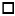  не хватает даже на питание;
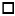  хватает только на питание;
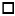  хватает только на питание и предметы первой необходимости;
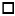  нет возможности обеспечивать детей одеждой, обувью и школьными
принадлежностями.

      Направления предполагаемой деятельности по выходу из трудной
жизненной ситуации (мнение заявителя)
__________________________________________________________________
В каких государственных мерах содействия занятости Вы можете принять
участие:
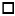  трудоустройство на имеющие вакансии;
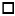  трудоустройство на рабочие места в рамках реализуемых
инфраструктурных проектов;
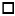  микрокредитование;
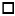  профессионального обучение (подготовка, переподготовка, повышение квалификации);
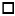  трудоустройство на социальное рабочее место;
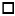  участие в "Молодежной практике";
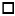  участие в переселении из населенных пунктов с низким потенциалом социально-экономического развития в населенные пункты с высоким потенциалом социально-экономического развития и центры экономического развития.

      ____________________________________________________ _________ (Фамилия, имя, отчество (при его наличии) заявителя) (подпись) (дата)

 Запрос по индивидуальному идентификационному номеру претендента и членов семьи в государственные информационные системы
      Районный/городской отдел занятости и социальных программ при приеме документов от заявителя на назначение обусловленной денежной помощи формирует запросы по индивидуальному идентификационному номеру заявителя и членов семьи в информационные системы государственных органов и (или) организаций через шлюз "электронного правительства" для получения сведений:

      1) документы удостоверяющие личность;

      2) о регистрации по постоянному и совместному месту жительства заявителя и членов семьи, включая усыновленных (удочеренных), сводных и взятых под опеку детей;

      3) о регистрации рождения (смерти) по индивидуальному идентификационному номеру детей заявителя при условии рождения всех детей в Республике Казахстан (по детям, рожденным после 13 августа 2007 года);

      4) о регистрации заключения (расторжения) брака заявителя (зарегистрированных после 1 июня 2008 года на территории Республики Казахстан);

      5) об установлении опеки (попечительства) над ребенком;

      6) о подтверждении инвалидности;

      7) о доходах (заработная плата, социальные выплаты, доходы от предпринимательской деятельности);

      8) о наличии стипендии;

      9) о наличии и количестве личного подсобного хозяйства;

      10) о статусе индивидуального предпринимателя.

      Электронные документы, подтверждающие запрашиваемые сведения из информационной системы государственных органов и (или) организаций, удостоверяются электронно-цифровой подписью соответствующих государственных органов и (или) организаций, через шлюз "электронного правительства", а также электронно-цифровой подписью специалиста отдела занятости и социальных программ, осуществившего запрос на назначение обусловленной денежной помощи. Журнал регистрации заявлений Социальный контракт активизации семьи
      __________________       №____       "_____"_____________20 __год
(место заключения)

      в лице____________________________________________________________,

      (наименование уполномоченного органа),

       _______________________________________________________________________________________________________

       (фамилия, имя, отчество при его наличии) занимаемая должность уполномоченного представителя именуемый в дальнейшем "отдел занятости и социальных программ", с одной стороны, и 

      гражданин (-ка), ________________________________________________________
_________________________________________________________________, 

      (фамилия, имя, отчество (при его наличии), наименование, серия, номер документа, документа, удостоверяющего личность, индивидуальный идентификационный номер, кем и когда выдан) выступающий(-ая) от лица семьи, проживающий(-ая) по адресу _______________________, именуемый(-ая) в дальнейшем "участник", с другой стороны, заключили настоящий социальный контракт активизации семьи (далее – контракт) о нижеследующем: Предмет контракта
      1. Предметом контракта является комплекс мероприятий, направленных на выход участника из трудной жизненной ситуации, осуществляемый отделом занятости и социальных программ и семьей (лицом). 2. Обязанности сторон контракта
      2. Районный/городской отдел занятости и социальных программ:

      1) выплачивает участнику и (или) членам его (ее) семьи обусловленную денежную помощь при условии участия трудоспособных членов семьи в активных мерах содействия занятости на_____ членов семьи: 

      ___________________________________________________________ 

      ___________________________________________________________

      (фамилия, имя, отчество (при его наличии) членов семьи)

       ежемесячно в размере___________ (___________________________) тенге

       (сумма прописью) 

      за период с ________________________по _____________________ и (или) единовременно в размере ___________ (___________________________)

       (сумма прописью) тенге

       на ________________________________________________________________________________________________________________________________; 

      (развитие личного подсобного хозяйства (покупка домашнего скота, птицы и другое), организацию индивидуальной предпринимательской деятельности)

      2) организовывает предоставление мероприятий по содействию занятости и (или) социальной адаптации (в случае необходимости) согласно Индивидуальному плану помощи семье (далее – Индивидуальный план), который является неотъемлемым приложением к контракту;

      3) содействует выходу семьи (лица) на самообеспечение и обеспечивает сопровождение в течение всего срока действия контракта;

      4) осуществляет взаимодействие с другими организациями, задействованными в реализации мероприятий, предусмотренных Индивидуальным планом;

      5) проводит ежеквартальный мониторинг выполнения участником и (или) членами его (ее) семьи обязательств контракта по выполнению Индивидуального плана (самостоятельно или с привлечением ассистентов).

      3. Участник и (или) члены его семьи:

      1) выполняют условия контракта и мероприятий по Индивидуальному плану в полном объеме и предпринимают активные действия по выходу из трудной жизненной ситуации;

      2) выполняют условия социального(-ых) контракта(-ов), заключенного(-ых) с Центром занятости;

      3) в результате участия в государственных мерах содействия занятости трудоустраиваются на предложенное место работы центром занятости и (или) отделом занятости и социальных программ;

      4) проходят скрининговые осмотры, лечение при наличии социально-значимых заболеваний (алкоголизм, наркомания, туберкулез), а также, при беременности, своевременно становятся на учет в женскую консультацию до 12 недели беременности и наблюдаются в течение всего периода беременности;

      5) предоставляют в отдел занятости и социальных программ информацию о наступлении обстоятельств, влияющих на назначение обусловленной денежной помощи и его размер, в течение 15 (пятнадцати) рабочих дней со дня наступления указанных обстоятельств;

      6) в случае изменения номера банковского счета, местожительства информируют отдел занятости и социальных программ путем подачи заявления об этих изменениях с документами, подтверждающими соответствующие изменения;

      7) в случае выявления представления недостоверных сведений, повлекших за собой незаконное назначение обусловленной денежной помощи в добровольном порядке возвращают денежные средства, полученные неправомерно;

      8) взаимодействуют с отделом занятости и социальных программ, акимом поселка, села, сельского округа консультантом по социальной работе и ассистентом (по согласованию с отделом занятости и социальных программ, акимом поселка, села, сельского округа), осуществляющим сопровождение контракта, регулярно представляют все сведения о ходе исполнения контракта. 3. Права сторон
      4.Районный/городской отдел занятости и социальных программ:

      1) запрашивает у третьих лиц (предприятий, налоговых органов и других организаций и учреждений) дополнительные сведения о доходах и имуществе, в том числе о движении денег на банковских счетах, лица и членов его семьи, а также сведений о получении мер социальной адаптации для проверки участника на предмет выполнения им обязательств по настоящему социальному контракту активизации семьи;

      2) проверяет материальное положение семьи (лица);

      3) использует полученную информацию при решении вопроса о назначении (отказе в назначении) обусловленной денежной помощи;

      4) прекращает выплату обусловленной денежной помощи, если семья (лицо) не выполняет обязательств контракта и социального контракта, заключенного с центром занятости;

      5) требует своевременного и надлежащего исполнения контракта;

      6) решает иные вопросы в рамках контракта.

      5. Участник:

      1) получает меры социальной поддержки, предусмотренные контрактом и Индивидуальным планом;

      2) требует своевременного и надлежащего исполнения контракта;

      3) требует перерасчета обусловленной денежной помощи в связи с изменением состава семьи;

       4) получает консультацию и информацию, связанные с выполнением мероприятий Индивидуального плана. 4. Ответственность сторон за неисполнение условий контракта
      6. Участник и (или) члены его семьи несет(-ут) ответственность в соответствии с действующим законодательством за предоставление ложных или неполных сведений, указанных в заявлении на назначение обусловленной денежной помощи.

      7. Отдел занятости и социальных программ и центр занятости несут ответственность за предоставление семье (лицу) социальной поддержки в объеме, предусмотренном настоящим контрактом и социальным контрактом, а также Индивидуальным планом.

      8. Сопровождение и мониторинг настоящего контракта и социального контракта ведут отдел занятости и социальных программ и центр занятости.

      9. За неисполнение и (или) ненадлежащее исполнение условий контракта стороны несут ответственность в соответствии с действующим законодательством Республики Казахстан. 5. Непредвиденные обстоятельства
      10. Стороны освобождаются от ответственности за полное или частичное неисполнение обязательств при наступлении непредвиденных обстоятельств, предусмотренных гражданским законодательством.

      11. При возникновении непредвиденных обстоятельств сторона, чье исполнение каких-либо обязательств в соответствии с настоящим контрактом оказалось невозможным в силу наступления таких обстоятельств, обязана уведомить в течение 3 (трех) рабочих дней с момента наступления или прекращения непредвиденных обстоятельств.

      12. Срок исполнения обязательств по настоящему контракту отодвигается соразмерно времени, в течение которого действовали непредвиденные обстоятельства, а также последствия, вызванные этими обстоятельствами.

      13. Если невозможность полного или частичного исполнения сторонами обязательств по настоящему контракту в связи с наступлением непредвиденных обстоятельств будет существовать свыше _____ (указать период), то стороны вправе расторгнуть настоящий контракт. 6. Прочие условия
      14. В контракт вносятся изменения и (или) дополнения по соглашению сторон путем подписания дополнительного соглашения.

      15. Контракт вступает в силу со дня его подписания и действует по 20_____год.

      16. Контракт расторгается отделом занятости и социальных программ в одностороннем порядке при невыполнении семьей (лицом) условий настоящего контракта и социального контракта, заключенного между центром занятости и трудоспособными членами семьи.

      17. Настоящий контракт составлен в двух экземплярах, имеющих одинаковую юридическую силу.

      7. Адреса и реквизиты сторон Индивидуальный план помощи семье
      Уполномоченный орган _____________________________________________

      Получатель помощи: _______________________________________________
(Фамилия, имя, отчество (при его наличии), адрес проживания)

      Дата начала действия контракта ______________________________________

      Дата окончания действия контракта ___________________________________

      Необходимые действия:______________________________________________

      1. План мероприятий помощи для выхода семьи из трудной жизненной ситуации (указать месяц) с______20 года по _____ 20__ года и предоставлению отчетности за (указать месяц) __________ 20 года

      Контрольное заключение специалиста уполномоченного органа, осуществляющего сопровождение контракта, по проведенным мероприятиям:
__________________________________________________________________

      Необходимое взаимодействие:

      с органом службы занятости_____________________________________

      с органом здравоохранения______________________________________

      другие контакты_______________________________________________

      ___________Фамилия, имя, отчество (при его наличии) подпись консультанта по социальной работе

      Дата "__" ___ 20_год

      (Число этапов зависит от конкретной ситуации в семье и программы адаптации)


      Виды предоставляемой помощи:

      Смета затрат:

      

      Среднедушевой доход семьи (лица), тенге:

      

       Заключение об эффективности проведенных мероприятий
__________________________________________________________________
Районный/городской отдел занятости и социальных программ: 

      __________________________________________________________________
 (Фамилия, имя, отчество (при его наличии уполномоченного представителя))


      _____________(подпись)      Дата "__" ___ 20_год

 Решение о назначении (отказе в назначении) обусловленной денежной помощи 
      № __________ от "___" ___________ 20__ года


      Отдела занятости и социальных программ по ___________________ (району)

      № дела____________________________________________________________

      О назначении (изменении размера, отказе в назначении) обусловленной денежной помощи на основании социального контракта активизации семьи Заявитель________________________________________________________

      Фамилия, имя, отчество (при его наличии) заявителя)

      Дата обращения "___" ___________ 20__ года
1. Назначить обусловленную денежную помощь семье на основании
социального контракта активизации семьи с ____ 20__ года по ___ 20__ года в сумме _________________ тенге __________________________________________________________________

      (сумма прописью)
2. Изменить размер обусловленной денежной помощи на основании социального контракта активизации семьи с ____ 20__ года по __ 20 года и установить в сумме_____________ тенге
__________________________________________________________________

      (сумма прописью) 
Основание: __________________________________________________________
3. Отказать в назначении обусловленной денежной помощи на основании социального контракта активизации семьи
_____________________________________________________(обоснование)

      Руководитель районного (городского) отдела занятости и социальных программ

      _________________________________________________             __________      

      (Фамилия, имя, отчество (при его наличии                  (подпись)

      Специалист по назначению обусловленной денежной помощи

      ___________________________________________             ____________      

      (Фамилия, имя, отчество (при его наличии)             (подпись) Уведомление № ______
об отказе в назначении обусловленной денежной помощи 
      от "____" __________________ 20__ года

      Фамилия, имя, отчество (при его наличии) заявителя _________________________________________________________________

      Дата рождения заявителя _______________________________________

      Отдел занятости и социальных программ доводит до сведения, что Вам отказано в назначении обусловленной денежной помощи по причине (нужное подчеркнуть):

      - превышение среднедушевого дохода уровня 60 процентов от величины прожиточного минимума; 

      - отказа заявителя, члена (членов) семьи от заключения социального контракта активизации семьи; 

      - предоставления заявителем неполного пакета документов;

      - отказа заявителя, члена (членов) семьи от проведения обследования семейном и материальном положении участковой комиссией;

      - выявления факта недостоверных (поддельных) документов и ложной информации;

      - выявления факта предоставления назначения или подачи заявления на назначение обусловленной денежной помощи;

      - отказа заявителя, члена (членов) семьи от приостановления выплаты адресной социальной помощи.

      Дата возврата документов "___" _______________ 20__ года

      Руководитель районного (городского) отдела занятости и социальных программ____________________________________ ______________________
 (Фамилия, имя, отчество (при его наличии)        (подпись)

      Специалист по назначению обусловленной денежной помощи ________________________________________ _______________
 (Фамилия, имя, отчество (при его наличии)             (подпись) Журнал регистрации социального контракта активизации семьи  Решение о прекращении выплаты обусловленной денежной помощи
      № ____ от "___" _______ 20 __ года

      Отдела занятости и социальных программ по __________________ (району)

      № дела ___________

      Фамилия, имя, отчество (при его наличии) заявителя __________________

      Дата рождения "____" ________ 19 __ года

      Прекратить выплату с "____" ______ 20 __ года

      по причине ________________________________________________________

                        (указать причину)
Основание_________________________________________________________

      Руководитель районного (городского) отдела занятости и социальных программ:_________________________________________      ______________

      Фамилия, имя, отчество (при его наличии)       (подпись)

      Специалист по назначению обусловленной денежной помощи:

      ___________________________________________      __________________

      Фамилия, имя, отчество (при его наличии)                   (подпись)
					© 2012. РГП на ПХВ «Институт законодательства и правовой информации Республики Казахстан» Министерства юстиции Республики Казахстан
				
      Председатель

      сессии маслихата

      района Магжана Жумабаева

      Северо-Казахстанской области

Г. Сагандыкова

      Секретарь маслихата

      района Магжана Жумабаева

      Северо-Казахстанской области

Т. Абильмажинов

      "СОГЛАСОВАНО" 

      исполняющий обязанности акима

      Северо-Казахстанской области
14 ноября 2016 года

А.Сапаров
Утверждены решением маслихата района Магжана Жумабаева Северо-Казахстанской области от 14 ноября 2016 года № 7-1Приложение 1 к Правилам оказания социальной помощи, установления размеров и определения перечня отдельных категорий нуждающихся граждан района Магжана Жумабаева Северо-Казахстанской области
№
Перечень памятных дат и праздничных дней и категорий получателей социальной помощи
Кратность и размер оказания социальной помощи (в месячных расчетных показателях)
15 февраля – "День вывода войск с территории Афганистана"
15 февраля – "День вывода войск с территории Афганистана"
15 февраля – "День вывода войск с территории Афганистана"
1
Военнослужащие Советской Армии, Военно-Морского флота, Комитета Государственной безопасности, лица рядового и начальствующего состава Министерства внутренних дел бывшего Союза Советских Социалистических Республик (включая военных специалистов и советников), которые в соответствии с решениями представительных органов бывшего Союза Советских Социалистических Республик принимали участие в боевых действиях на территории других государств; военнообязанные, призывавшиеся на учебные сборы и направлявшиеся в Афганистан для доставки грузов в эту страну в период ведения боевых действий; военнослужащие автомобильных батальонов, направлявшиеся в Афганистан для доставки грузов в эту страну в период ведения боевых действий; военнослужащие летного состава, совершавшие вылеты на боевые задания в Афганистан с территории бывшего Союза Советских Социалистических Республик; рабочие и служащие, обслуживающие советский воинский контингент в Афганистане, получившие ранения, контузии и увечья, либо награжденные орденами и медалями бывшего Союза Советских Социалистических Республик за участие в обеспечении боевых действий
1 раз в год, 15 
2
Военнослужащие, ставшие инвалидами вследствие ранения, контузии, увечья, полученные при защите бывшего Союза Советских Социалистических Республик, при исполнении иных обязанностей военной службы в другие периоды или вследствие заболевания, связанного с пребыванием на фронте, а также при прохождении военной службы в Афганистане или других государствах, в которых велись боевые действия
1 раз в год, 15 
3
Рабочие и служащие соответствующих категорий, обслуживавшие действующие воинские контингенты других стран и ставшие инвалидами вследствие ранения, контузии, увечья, либо заболевания, полученных в период ведения боевых действий
1 раз в год, 15 
4
Семьи военнослужащих, погибших (пропавших без вести) или умерших вследствие ранения, контузии увечья, заболевания, полученных в период боевых действий в Афганистане или других государствах, в которых велись боевые действия
1 раз в год, 15 
5
Рабочие и служащие направлявшиеся на работу в Афганистан в период с 1 декабря 1979 года по декабрь 1989 года и в другие страны, в которых велись боевые действия 
1 раз в год,15 
6
Рабочие и служащие Комитета государственной безопасности бывшего Союза Советских Социалистических Республик, временно находившиеся на территории Афганистана и не входившие в состав ограниченного контингента советских войск
1 раз в год, 15 
8 марта – "Международный женский день"
8 марта – "Международный женский день"
8 марта – "Международный женский день"
1
Многодетные матери награжденные подвесками "Алтын Алқа", "Күміс Алқа", орденами "Материнская слава 1 и 2 степени и ранее получивших звание "Мать Героиня"
1 раз в год, 5 
26 апреля – "День памяти аварии на Чернобыльской атомной электростанции"
26 апреля – "День памяти аварии на Чернобыльской атомной электростанции"
26 апреля – "День памяти аварии на Чернобыльской атомной электростанции"
1
Лица принимавшие участие в ликвидации последствий катастрофы на Чернобыльской атомной электростанции в 1986-1987 годах, других радиационных катастроф и аварий на объектах гражданского или военного назначения, а также участвовавшие непосредственно в ядерных испытаниях и учениях
1 раз в год, 15 
2
Лица ставшие инвалидами вследствие катастрофы на Чернобыльской атомной электростанции и других радиационных катастроф и аварий на объектах гражданского или военного назначения, испытания ядерного оружия, и их дети, инвалидность которых генетически связана с радиационным облучением одного из родителей 
1 раз в год, 15 
3
Семьи лиц погибших при ликвидации последствий катастрофы на Чернобыльской атомной электростанции и других радиационных катастроф и аварий на объектах гражданского или военного назначения
1 раз в год, 15 
4
Семьи умерших в следствие лучевой болезни или умерших инвалидов, а также граждан, смерть которых в установленном порядке связана с воздействием катастрофы на Чернобыльской атомной электростанции и других радиационных катастроф и аварий на объектах гражданского или военного назначения и ядерных испытаний
1 раз в год, 15 
5
Лица из числа участников последствий катастрофы на Чернобыльской атомной электростанции в 1988-1989 годах, эвакуированных (самостоятельно выехавших) из зон отчуждения и отселения в Республику Казахстан, включая детей, которые на день эвакуации находились во внутриутробном состоянии
1 раз в год, 15 
7 мая – "День защитника Отечества"
7 мая – "День защитника Отечества"
7 мая – "День защитника Отечества"
1
Семьи военнослужащих, лиц начальствующего и рядового состава, призванных на сборы военнообязанных Министерства обороны, органов внутренних дел и государственной безопасности бывшего Союза Советских Социалистических Республик, погибших (умерших) во время выполнения задач по охране общественного порядка при чрезвычайных обстоятельствах, связанных с антиобщественными проявлениями
1 раз в год, 5 
2
Семьи военнослужащих, погибших (умерших) при прохождении воинской службы в мирное время 
1 раз в год, 5
9 мая – "День победы"
9 мая – "День победы"
9 мая – "День победы"
1
Участники и инвалиды Великой Отечественной войны
1 раз в год, 100
2
Военнослужащие, а также лица начальствующего и рядового состава органов внутренних дел и государственной безопасности бывшего Союза Советских Социалистических Республик, проходившие в период Великой Отечественной войны службу в городах, участие в обороне которых засчитывалось до 1 января 1998 года в выслугу лет для назначения пенсии на льготных условиях, установленных для военнослужащих частей действующей армии 
1 раз в год, 5
3
Лица вольнонаемного состава Советской Армии, Военно-Морского флота, войск и органов внутренних дел и государственной безопасности бывшего Союза Советских Социалистических Республик, занимавшие штатные должности в воинских частях, штабах, учреждениях, входящих в состав действующей армии в период Великой Отечественной войны, либо находившихся в соответствующие периоды в городах, участие в обороне которых засчитывалось на 1 января 1998 года в выслугу лет для назначения пенсии на льготных условиях, установленных для военнослужащих частей действующей армии
1 раз в год, 5 
4
Лица которые в период Великой Отечественной войны находились в составе частей, штабов и учреждений, входивших в состав действующей армии флота в качестве сыновей (воспитанников) полков и юнг
1 раз в год, 5 
5
Лица принимавшие участие в боевых действиях против фашистской Германии и ее союзников в годы второй мировой войны на территории зарубежных стран в составе партизанских отрядов, подпольных групп и других антифашистских формирований
1 раз в год, 5 
6
Работники специальных формирований Народного комиссариата путей сообщения, Народного комиссариата связи, плавающего состава промысловых и транспортных судов и летно- подъемного состава авиации, Народного комиссариата рыбной, промышленности бывшего Союза Советских Социалистических Республик, Морского и речного флота, летно- подъемного состава Главного северного морского пути, переведенные в период Великой Отечественной войны на положение военнослужащих и выполнявшие задачи в интересах действующей армии и флота в пределах тыловых границ действующих фронтов, оперативных зон флотов, а также члены экипажей судов транспортного флота, интернированных в начале Великой Отечественной войны в портах других государств
1 раз в год, 5 
7
Граждане, работавшие в период блокады Ленинграда на предприятиях, в учреждениях и организациях города и награжденные медалью "За оборону Ленинграда" и знаком "Житель блокадного Ленинграда"
1 раз в год, 5 
8
Бывшие несовершеннолетние узники концлагерей, гетто и других мест принудительного содержания, созданных фашистами и их союзниками в период второй мировой войны
1 раз в год, 5
9
Лица начальствующего и рядового состава органов внутренних дел и государственной безопасности бывшего Союза Советских Социалистических Республик, ставшие инвалидами вследствие ранения, контузии, увечья, полученных при исполнении служебных обязанностей, либо вследствие заболевания, связанного с пребыванием на фронте или выполнением служебных обязанностей в государствах, где велись боевые действия
1 раз в год, 5
10
Лица из числа бойцов и командного состава истребительных батальонов, взводов и отрядов защиты народа, действовавших в период с 1 января 1944 года по 31 декабря 1951 года на территории Украинской Советской Социалистической Республики, Белорусской Советской Социалистической Республики, Литовской Советской Социалистической Республики, Латвийской Советской Социалистической Республики, Эстонской Советской Социалистической Республики, ставшие инвалидами вследствие ранения, контузии или увечья, полученных при исполнении служебных обязанностей в этих батальонах, взводах, отрядах
1 раз в год, 5
11
Семьи погибших в Великую Отечественную войну лиц из числа личного состава групп самозащиты объектов и аварийных команд местной противовоздушной обороны, семьи погибших работников госпиталей и больниц города Ленинграда
1 раз в год, 5
12
Жены (мужья) умерших инвалидов войны и приравненным к ним инвалидов, а также жены (мужья) умерших участников войны, партизан, подпольщиков, граждан, награжденных медалью "За оборону Ленинграда" и знаком "Житель блокадного Ленинграда", признававшихся инвалидами в результате общего заболевания, трудового увечья и других причин (за исключением противоправных) которые не вступали в другой брак
1 раз в год, 5
13
Лица награжденные орденами и медалями бывшего Союза Советских Социалистических Республик за самоотверженный труд и безупречную воинскую службу в тылу в годы Великой Отечественной войны
 1 раз в год, 5
31 мая – "День памяти жертв политических репрессий и голода"
31 мая – "День памяти жертв политических репрессий и голода"
31 мая – "День памяти жертв политических репрессий и голода"
1
Лица непосредственно подвергавшиеся политическим репрессиям на территории бывшего Союза Советских Социалистических Республик и в настоящее время являющихся гражданами Республики Казахстан
1 раз в год, 15 
2
Лица, постоянно проживавшие до применения к ним репрессий на территории, ныне составляющей территории Республики Казахстан, в случаях:

а) применения репрессий советскими судами и другими органами за пределами бывшего Союза Советских Социалистических Республик;

б) осуждения военными трибуналами действующей армии во время второй мировой войны (гражданских лиц и военнослужащих);

в) применения репрессий после призыва для прохождения воинской службы за пределы Казахстана;

г) применения репрессий по решениям центральных союзных органов: Верховного суда Союза Советских Социалистических Республик и его судебных коллегий, коллегии Объединенного Государственного Политического Управления Союза Советских Социалистических Республик, особого совещания при Народном Комиссариате Внутренних Дел, Министерства Государственной Безопасности, Министерства Внутренних Дел Союза Советских Социалистических Республик, Комиссии Прокуратуры Союза Советских Социалистических Республик и Народного Комиссариата Внутренних Дел Союза Советских Социалистических Республик по следственным делам и других органов;

д) применения репрессий за участие в событиях 17-18 декабря 1986 года в Казахстане, за исключением лиц, осужденных за совершение умышленных убийств и посягательство на жизнь работника милиции, народного дружинника в этих событиях, в отношении которых сохраняется действующий порядок пересмотра уголовных дел
1 раз в год, 15
3
Лица подвергавшиеся насильственному противоправному переселению в Казахстан и из Казахстана на основании актов высших органов государственной власти Союза Советских Социалистических Республик
1 раз в год 15
4
Дети жертв политических репрессий, находившиеся вместе с родителями или заменявшими их лицами в местах лишения свободы, в ссылке, высылке или на специальном поселении, а также дети жертв политических репрессий, не достигшие восемнадцатилетнего возраста на момент репрессии и в результате ее применения оставшиеся без родительского попечения 
1 раз в год, 3
30 августа – "День Конституции Республики Казахстан"
1
Лица, которым назначены пенсии за особые заслуги перед Республикой Казахстан, пенсионеры, имеющие статус персонального пенсионера областного значения, почетные граждане области (города, района)
1 раз в год, 10Приложение 2 помощи, установления размеров и определения перечня отдельных категорий нуждающихся граждан района Магжана Жумабаева Северо-Казахстанской области
№ п/п
Категории получателей социальной помощи при наступлении трудной жизненной ситуации вследствие стихийного бедствия или пожара
Предельный размер социальной помощи 
Сроки обращения за социальной помощью при наступлении трудной жизненной ситуации вследствие стихийного бедствия или пожара
1
2
3
4
1
Гражданам (семьям), которым причинен ущерб либо его имуществу вследствие стихийного бедствия или пожара
40 месячных расчетных показателей, единовременно
Не позднее 6 месяцев со дня наступления трудной жизненной ситуацииПриложение 3 к Правилам оказания социальной помощи, установления размеров и определения перечня отдельных категорий нуждающихся граждан района Магжана Жумабаева Северо-Казахстанской областиПриложение 4 к Правилам оказания социальной помощи, установления размеров и определения перечня отдельных категорий нуждающихся граждан района Магжана Жумабаева Северо-Казахстанской области
№ п/п
Фамилия, имя, отчество членов семьи
Родственное отношение к заявителю
Год рожденияПриложение 5 к Правилам оказания социальной помощи, установления размеров и определения перечня отдельных категорий нуждающихся граждан района Магжана Жумабаева Северо-Казахстанской области
№
п/п
Индивидуальный идентификационный номер
Фамилия, имя, отчество (при его наличии) членов семьи
Родственное отношение к заявителю
Дата рожденияПриложение 6 к Правилам оказания социальной помощи, установления размеров и определения перечня отдельных категорий нуждающихся граждан района Магжана Жумабаева Северо-Казахстанской области
Объект личного подсобного хозяйства
Единица измерения
Количество
Возраст (для домашнего скота, птицы)
Дача
Огород
Земельный участок, в том числе приусадебный
Условная земельная доля
Имущественный пай (год выдачи)
Домашний скот, птица:
крупный рогатый скот: коровы, быки
лошади; кобылы, жеребцы
верблюды, верблюдицы
овцы, козы
куры, утки, гуси
свиньиПриложение 7 к Правилам оказания социальной помощи, установления размеров и определения перечня отдельных категорий нуждающихся граждан района Магжана Жумабаева Северо-Казахстанской области
№ п/п 
Фамилия, имя, отчество
Дата рождения 
Родственное 
отношение
к заявителю
Занятость

(место работы, учебы) 
Причина незанятости
Сведения об участии в общественных работах, профессиональной подготовке (переподготовке, повышении квалификации) или в активных мерах содействия занятости
Трудная жизненная ситуация
№ п/п 
Фамилия, имя, отчество членов семьи (в т.ч. заявителя), имеющих доход 
Вид дохода
Сумма дохода за предыдущий квартал (тенге) 
Сумма дохода за предыдущий квартал (тенге) 
Сведения о личном подсобном хозяйстве (приусадебный участок, скот и птица), дачном и земельном участке (земельной доли) 
№ п/п 
Фамилия, имя, отчество членов семьи (в т.ч. заявителя), имеющих доход 
Вид дохода
за квартал 
в среднем за месяц 
Сведения о личном подсобном хозяйстве (приусадебный участок, скот и птица), дачном и земельном участке (земельной доли) Приложение 8 к Правилам оказания социальной помощи, установления размеров и определения перечня отдельных категорий нуждающихся граждан района Магжана Жумабаева Северо-Казахстанской областиПриложение 9 к Правилам оказания социальной помощи, установления размеров и определения перечня отдельных категорий нуждающихся граждан района Магжана Жумабаева Северо-Казахстанской области
№

п/п
Фамилия, имя, отчество

(при его наличии)
Дата рождения
Родственное отношение к заявителю
Образование
Занятость, место работы, учебы)
Самостоятельная занятость
Причина незанятости
Данные о регистрации в органах занятости в качестве безработного
Сведения об участии в общественных работах, профессиональной подготовке (переподготовке, повышении квалификации) или в государственных мерах содействия занятости
№
Фамилия, имя, отчество (при его наличии) членов семьи 

(в том числе заявителя), имеющих доход
Вид дохода
Сумма дохода
за 3 месяца, предшествующему месяцу обращения
Сведения о личном подсобном хозяйстве (приусадебный участок, скот и птица), дачном и земельном участке (земельной доли)Приложение 10 к Правилам оказания социальной помощи, установления размеров и определения перечня отдельных категорий нуждающихся граждан района Магжана Жумабаева Северо-Казахстанской областиПриложение 11 к Правилам оказания социальной помощи, установления размеров и определения перечня отдельных категорий нуждающихся граждан района Магжана Жумабаева Северо-Казахстанской области
Члены семьи
Профессия
Последнее место работы, причины увольнения
Стаж работы общий
Стаж работы на последнем месте
Трудовые навыки и умения
Длительность периода без работы
Претендент
Супруг (супруга)
Другие взрослые члены семьиПриложение 12 к Правилам оказания социальной помощи, установления размеров и определения перечня отдельных категорий нуждающихся граждан района Магжана Жумабаева Северо-Казахстанской области
Прошу назначить обусловленную денежную помощь на основании социального контракта активизации семьи.
Настоящим выражаю согласие на использование информации о членах моей семьи (включая меня) (доходы, образование, место жительства, семейное положение) для оценки правомочности участия в проекте, а также проверку, приведение в соответствие и обновление соответствующей информации в государственных органах.
Я информирован(а) о том, что предоставляемая мной информация конфиденциальна и будет использоваться исключительно для реализации социальных программ.
Моя семья (включая меня) состоит из _____ человек.
В случае возникновения изменений в составе семьи, выезда на постоянное место жительства за пределы Республики Казахстан, а также возникновение иных обстоятельств, влекущих прекращение выплаты обусловленной денежной помощи или изменение ее размера, обязуюсь в течение пятнадцати рабочих дней сообщить о них.
Предупрежден(а) об ответственности за предоставление ложной информации и недостоверных (поддельных) документов.
Одновременно прошу рассмотреть возможность предоставления в соответствии с законодательством Республики Казахстан мне и членам моей семьи: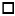  специальных социальных услуг;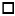  мер реабилитации инвалидов (сурдотехнические, тифлотехнические, протезно-ортопедические средства, специальные средства для передвижения, социальные услуги индивидуального помощника, специалиста жестового языка;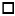  социальной помощи по решению местных представительных органов."____"__________20__ года_________

Для служебных отметок отдела занятости и социальных программ.___________________________

Документы приняты "____"__________20__года __________________________________________________
(Фамилия, имя, отчество (при его наличии) и подпись лица, принявшего документы.

 _________ Регистрационный номер заявителя (семьи)

Заявление с прилагаемыми документами переданы в участковую комиссию "__"__________ 20__ года
Принято "__"________ 20__ года_________ Фамилия, имя, отчество (при его наличии) и подпись члена участковой комиссии, принявшего документы, подпись _______________
Отметка уполномоченного органа о дате приема документов от акима поселка, села, сельского округа "__"_________ 20__ года,Фамилия, имя, отчество (при его наличии), должность, подпись лица, принявшего документы_______________________________________________

_ _ _ _ _ _ _ _ _ _ _ _ _ __ _ _ _ _ _ _ _ _ _ _ _ _ _ _ _ _ _ _ _ _
(линия отреза)

Предупрежден(а) об ответственности за предоставление ложной информации и недостоверных (поддельных) документов.
Заявление гражданина(ки) ________________с прилагаемыми документами в количестве___ штук, с регистрационным номером семьи ________ принято "____" _____________20__ года
Фамилия, имя, отчество (при его наличии), должность, подпись лица, принявшего документы_____________________________________________


Приложение 13 к Правилам оказания социальной помощи, установления размеров и определения перечня отдельных категорий нуждающихся граждан района Магжана Жумабаева Северо-Казахстанской области
Сведения о заявителе и членах семьи, зарегистрированных по одному адресу:
Сведения о заявителе и членах семьи, зарегистрированных по одному адресу:
Сведения о заявителе и членах семьи, зарегистрированных по одному адресу:
Сведения о заявителе и членах семьи, зарегистрированных по одному адресу:
Сведения о заявителе и членах семьи, зарегистрированных по одному адресу:
Сведения о заявителе и членах семьи, зарегистрированных по одному адресу:
Фамилия, имя, отчество (при его наличии)
Дата рождения
Родственные отношения
Основное занятие (работающий, работающий пенсионер, пенсионер по возрасту, инвалид, безработный, в отпуске по уходу за ребенком, домохозяйка, студент, школьник, дошкольник)
Место работы и должность для работающих место учебы для учащихся в настоящее время
Образование для лиц старше 15 лет (образование, на которое есть подтверждающий документ)
Сведения о членах семьи, зарегистрированных по другому адресу (супруг/супруга, несовершеннолетние дети):
Сведения о членах семьи, зарегистрированных по другому адресу (супруг/супруга, несовершеннолетние дети):
Сведения о членах семьи, зарегистрированных по другому адресу (супруг/супруга, несовершеннолетние дети):
Сведения о членах семьи, зарегистрированных по другому адресу (супруг/супруга, несовершеннолетние дети):
Сведения о членах семьи, зарегистрированных по другому адресу (супруг/супруга, несовершеннолетние дети):
Сведения о членах семьи, зарегистрированных по другому адресу (супруг/супруга, несовершеннолетние дети):
Сведения о доходах заявителя и членов семьи за 3 месяца, предшествующих месяцу обращения за обусловленной денежной помощью (проставьте максимально точную цифру доходов). Основанием для начисления суммы обусловленной денежной помощи будут являться данные из информационных систем:
Сведения о доходах заявителя и членов семьи за 3 месяца, предшествующих месяцу обращения за обусловленной денежной помощью (проставьте максимально точную цифру доходов). Основанием для начисления суммы обусловленной денежной помощи будут являться данные из информационных систем:
Сведения о доходах заявителя и членов семьи за 3 месяца, предшествующих месяцу обращения за обусловленной денежной помощью (проставьте максимально точную цифру доходов). Основанием для начисления суммы обусловленной денежной помощи будут являться данные из информационных систем:
Сведения о доходах заявителя и членов семьи за 3 месяца, предшествующих месяцу обращения за обусловленной денежной помощью (проставьте максимально точную цифру доходов). Основанием для начисления суммы обусловленной денежной помощи будут являться данные из информационных систем:
Сведения о доходах заявителя и членов семьи за 3 месяца, предшествующих месяцу обращения за обусловленной денежной помощью (проставьте максимально точную цифру доходов). Основанием для начисления суммы обусловленной денежной помощи будут являться данные из информационных систем:
Сведения о доходах заявителя и членов семьи за 3 месяца, предшествующих месяцу обращения за обусловленной денежной помощью (проставьте максимально точную цифру доходов). Основанием для начисления суммы обусловленной денежной помощи будут являться данные из информационных систем:
Сведения о доходах заявителя и членов семьи за 3 месяца, предшествующих месяцу обращения за обусловленной денежной помощью (проставьте максимально точную цифру доходов). Основанием для начисления суммы обусловленной денежной помощи будут являться данные из информационных систем:
Сведения о доходах заявителя и членов семьи за 3 месяца, предшествующих месяцу обращения за обусловленной денежной помощью (проставьте максимально точную цифру доходов). Основанием для начисления суммы обусловленной денежной помощи будут являться данные из информационных систем:
Сведения о доходах заявителя и членов семьи за 3 месяца, предшествующих месяцу обращения за обусловленной денежной помощью (проставьте максимально точную цифру доходов). Основанием для начисления суммы обусловленной денежной помощи будут являться данные из информационных систем:
№ п/п
Фамилия, имя, отчество (при его наличии) заявителя и членов семьи
Место работы, учебы (безработные подтверждают факт регистрации справкой уполномоченного органа по вопросам занятости)
Документально подтвержденные суммы доходов
Документально подтвержденные суммы доходов
Прочие заявленные доходы
Прочие заявленные доходы
Прочие заявленные доходы
Прочие заявленные доходы
№ п/п
Фамилия, имя, отчество (при его наличии) заявителя и членов семьи
Место работы, учебы (безработные подтверждают факт регистрации справкой уполномоченного органа по вопросам занятости)
от трудовой деятельности
пенсии, пособия
от предпринимательской деятельности
стипендии
алименты
иные доходы
Вид имущества
Характеристика имущества (число, размер, марка)
ПринадлежностьПриложение 14 к Правилам оказания социальной помощи, установления размеров и определения перечня отдельных категорий нуждающихся граждан района Магжана Жумабаева Северо-Казахстанской областиПриложение 15 к Правилам оказания социальной помощи, установления размеров и определения перечня отдельных категорий нуждающихся граждан района Магжана Жумабаева Северо-Казахстанской области
№
п/п
Регистрационный номер
Дата приема заявления
Фамилия, имя, отчество (при его наличии)
Адрес
Дата рождения
Количество

детей
Дата передачи на участковую
комиссию
Дата принятия заключения
участковой
комиссией
Дата решения о назначении или об отказе
Учитываемый совокупный доход
Период назначения
Сумма
№ и дата извещения
ПримечаниеПриложение 16 к Правилам оказания социальной помощи, установления размеров и определения перечня отдельных категорий нуждающихся граждан района Магжана Жумабаева Северо-Казахстанской области
Районный/городской отдел занятости и социальных программ
Участник
__________________________________
(полное наименование уполномоченного органа)
__________________________________
(адрес)
__________________________________
(телефон, факс)
___________________________________
(Фамилия, имя, отчество (при его наличии)
уполномоченного представителя)
__________________________________
(подпись)
Место печати
______________________________
(Фамилия, имя, отчество (при его наличии)
______________________________

(адрес)
______________________________
(телефон)
______________________________
(подпись)
№ п/п
Фамилия, имя, отчество (при его наличии)
Мероприятие
Срок исполнения
Ответственный специалист
Орган (учреждение), предоставляющий помощь, услуги
Отметка о выполнении с указанием даты
Результат (оценка)
1
Ежемесячное пособие
Единовременная выплата
Иные виды помощи, реализуемые за счет местного бюджета 
Наименование приобретенной техники, оборудования и других
Сумма, тысяч тенге
Итого:
до заключения контракта
по окончании срока действия контракта
по окончании срока действия контракта
до заключения контракта
с учетом размера обусловленной денежной помощи
без учета размера обусловленной денежной помощиПриложение 17 к Правилам оказания социальной помощи, установления размеров и определения перечня отдельных категорий нуждающихся граждан района Магжана Жумабаева Северо-Казахстанской областиПриложение 18 к Правилам оказания социальной помощи, установления размеров и определения перечня отдельных категорий нуждающихся граждан района Магжана Жумабаева Северо-Казахстанской областиПриложение 19 к Правилам оказания социальной помощи, установления размеров и определения перечня отдельных категорий нуждающихся граждан района Магжана Жумабаева Северо-Казахстанской области
№ п/п
Регистрационный номер
Фамилия, имя, отчество (при его наличии) заявителя
Адрес
Сумма
Подпись заявителя
ПримечаниеПриложение 20 к Правилам оказания социальной помощи, установления размеров и определения перечня отдельных категорий нуждающихся граждан района Магжана Жумабаева Северо-Казахстанской области